FACTURAFACTURA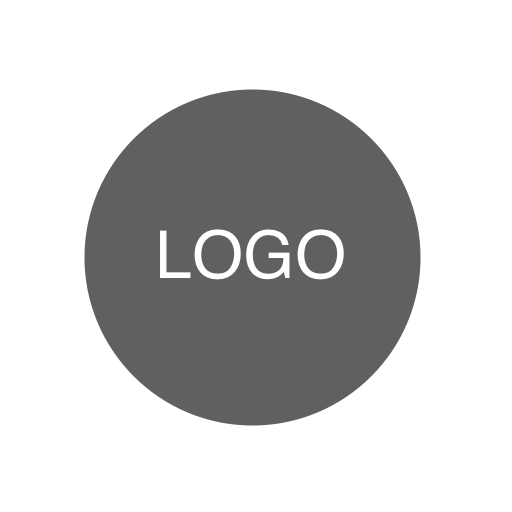 <Nombre de su empresa>FECHA<123 Dirección de calle><Ciudad, Estado, Código Postal/Zip>FACTURA NO.<Número de teléfono><Dirección de correo electrónico><Términos de pago (vencimiento al recibir, vencimiento en X días)><Términos de pago (vencimiento al recibir, vencimiento en X días)><Términos de pago (vencimiento al recibir, vencimiento en X días)>COBRAR A<Nombre del inquilino><Dirección de la propiedad><Correo electrónico del inquilino><Teléfono del inquilino>DESCRIPCIÓNDESCRIPCIÓNDESCRIPCIÓNDESCRIPCIÓNTOTAL0.000.000.000.000.000.00Observaciones / Instrucciones de pago:TOTAL PARCIAL0.00DESCUENTO0.00SUBTOTAL MENOS DESCUENTO0.00TASA DE IMPUESTO0,00%TOTAL IMPUESTOS0.00Saldo adeudadops